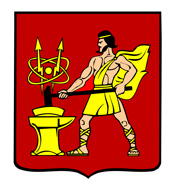 АДМИНИСТРАЦИЯ ГОРОДСКОГО ОКРУГА ЭЛЕКТРОСТАЛЬМОСКОВСКОЙ ОБЛАСТИПОСТАНОВЛЕНИЕ10.08.2020 № 511/8Об утверждении прогнозируемой численности обучающихся и воспитанников в муниципальных и частных образовательных учреждениях городского округа Электросталь Московской области             В соответствии с законом Московской области от 12.12.2013 №147/2013-ОЗ                «О наделении органов местного самоуправления муниципальных образований Московской области отдельными государственными полномочиями Московской области в сфере образования», Порядком расходования субвенции из бюджета Московской области бюджетам муниципальных образований Московской области на обеспечение государственных полномочий Московской области в сфере образования, утвержденным постановлением Правительства Московской области от 31.12.2019 №1064/45, Администрация городского округа Электросталь Московской области ПОСТАНОВЛЯЕТ:             1. В целях эффективного расходования средств бюджета Московской области в 2020 году, утвердить:              - прогнозируемую среднюю численность обучающихся по основным общеобразовательным программам начального общего, основного общего и среднего общего (за исключением обучающихся по основным общеобразовательным программам начального общего образования в муниципальных общеобразовательных учреждениях, кроме детей из многодетных семей) в муниципальных общеобразовательных учреждениях в городском округе Электросталь Московской области и в частных общеобразовательных учреждениях в городском округе Электросталь Московской области, осуществляющих образовательную деятельность по имеющим государственную аккредитацию основным общеобразовательным программам, обучающимся по очной форме обучения (за исключением общеобразовательных учреждений с круглосуточным пребыванием обучающихся и общеобразовательных учреждений для обучающихся с ограниченными возможностями здоровья), учитываемая при расчетах объемов расходов бюджета Московской области бюджетам муниципальных образований Московской области на предоставление субвенций на частичную компенсацию стоимости питания отдельным категориям обучающихся в муниципальных общеобразовательных организациях в Московской области и в частных общеобразовательных организациях Московской области, осуществляющих образовательную деятельность по имеющим государственную аккредитацию основным общеобразовательным программам, обучающимся по очной форме обучения (за исключением обучающихся по основным общеобразовательным программам начального общего образования в муниципальных общеобразовательных учреждениях, кроме детей из многодетных семей) на период с 01.09.2020 по 31.12.2020, согласно приложению 1 к настоящему постановлению;          - прогнозируемую среднюю численность в семьях детей, посещающих образовательные учреждения городского округа Электросталь Московской области, реализующие образовательные программы дошкольного образования, учитываемая при расчетах объемов расходов бюджета Московской области бюджетам муниципальных образований Московской области на 2020 год на выплату компенсации родительской платы за присмотр и уход за детьми, осваивающими образовательные программы дошкольного образования в организациях, осуществляющих образовательную деятельность в Московской области, согласно приложению 2 к настоящему постановлению;         - прогнозируемую  численность обучающихся, нуждающихся в подвозе к месту обучения в муниципальных общеобразовательных учреждениях городского округа Электросталь Московской области, расположенные в сельских населенных пунктах, учитываемая в расчетах объемов расходов бюджета Московской области бюджетам муниципальных образований Московской области на 2020 год на предоставление субсидий из бюджета Московской области на обеспечение подвоза обучающихся к месту обучения в муниципальные общеобразовательные учреждения городского округа Электросталь Московской области, расположенные в сельских населенных пунктах, согласно приложению 3 к настоящему постановлению;           - прогнозируемую численность отдельных категорий обучающихся по очной форме обучения муниципальных общеобразовательных учреждений городского округа Электросталь Московской области, учитываемая при расчетах объемов расходов бюджета Московской области бюджетам муниципальных образований Московской области на 2020 год на предоставление субвенций из бюджета Московской области на оплату расходов, связанных с компенсацией проезда к месту учебы и обратно отдельным категориям обучающихся по очной форме обучения муниципальных общеобразовательных организаций в Московской области, согласно приложению 4 к настоящему постановлению.           2. Опубликовать настоящее постановление в газете «Официальный вестник» и разместить на официальном сайте городского округа Электросталь Московской области по адресу: www.electrostal.ru.  3. Настоящее постановление вступает в силу после его официального опубликования. 4. Источником финансирования публикации принять денежные средства, предусмотренные в бюджете городского округа Электросталь Московской области по подразделу 0113 «Другие общегосударственные вопросы» раздела 0100.           5. Контроль за выполнением настоящего постановления возложить на заместителя Главы  Администрации  городского   округа   Электросталь  Московской  области            Кокунову М.Ю.Временно исполняющий полномочияГлавы городского округа			                                     И.Ю. Волкова